ОЛЕКСАНДРІЙСЬКА РАЙОННА РАДАКІРОВОГРАДСЬКОЇ ОБЛАСТІЧЕТВЕРТА СЕСІЯ ВОСЬМОГО СКЛИКАННЯР І Ш Е Н Н Явід 15 січня 2021 року								№ 47м. ОлександріяПро припинення шляхом ліквідації Регіонального фонду підтримки підприємництва у Олександрійському районі Кіровоградської областіРозглянувши подання Олександрійської районної державної адміністрації Кіровоградської області про припинення шляхом ліквідації Регіонального фонду підтримки підприємництва у Олександрійському районі Кіровоградської області, керуючись Цивільним кодексом України, Господарським кодексом України, Законом України «Про державну реєстрацію юридичних осіб, фізичних осіб-підприємців та громадських формувань», статтею 43 Закону України «Про місцеве самоврядування в Україні» та розділом 10 Статуту Регіонального фонду підтримки підприємництва у Олександрійському районі Кіровоградської області,РАЙОННА РАДА ВИРІШИЛА:1.Припинити шляхом ліквідації юридичну особу - Регіональний фонд підтримки підприємництва у Олександрійському районі Кіровоградської області (код в ЄДРПОУ 26321256), яка розташована за адресою: вулиця Шевченка, будинок 132, місто Олександрія, Кіровоградська область, 28000.2.Призначити ЧОРНУ Наталію Олександрівну (реєстраційний номер облікової картки платника податків - ), директора Регіонального фонду підтримки підприємництва у Олександрійському районі Кіровоградської області, ліквідатором юридичної особи – Регіональний фонд підтримки підприємництва у Олександрійському районі Кіровоградської області (код в ЄДРПОУ 26321256), яка розташована за адресою: вулиця Шевченка, будинок 132, місто Олександрія, Кіровоградська область, 28000.3.Ліквідатору вжити організаційно-правові заходи, передбачені чинним законодавством України, щодо припинення юридичної особи - Регіональний фонд підтримки підприємництва у Олександрійському районі Кіровоградської області.3.1.Протягом 3-х робочих днів подати документи державному реєстратору для проведення державної реєстрації рішення про припинення юридичної особи Регіональний фонд підтримки підприємництва у Олександрійському районі Кіровоградської області (код в ЄДРПОУ 26321256).3.2.Підготувати документи, необхідні для проведення державної реєстрації припинення юридичної особи Регіональний фонд підтримки підприємництва у Олександрійському районі Кіровоградської області.4.Встановити строк заявлення кредиторами своїх вимог до Регіонального фонду підтримки підприємництва у Олександрійському районі Кіровоградської області 2 (два) місяці з дня оприлюднення відомостей про припинення.5.Контроль за виконанням цього рішення покласти на  першого заступника голови районної державної адміністрації та на постійну комісію районної ради з питань бюджету, фінансів, власності, приватизації, інвестиційної та регуляторної діяльності.Голова районної ради 							С.РАКУТА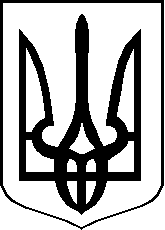 